Publicado en Madrid el 16/06/2022 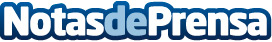 ASPY ofrece una jornada sobre aspectos jurídicos de la PRL y aplicación de nuevas tecnologías a la saludLa necesidad de avanzar en oncología laboral y la telemedicina serán dos temas destacadosDatos de contacto:Press Corporate Com 910910446Nota de prensa publicada en: https://www.notasdeprensa.es/aspy-ofrece-una-jornada-sobre-aspectos Categorias: Medicina Sociedad Murcia Seguros Recursos humanos Innovación Tecnológica http://www.notasdeprensa.es